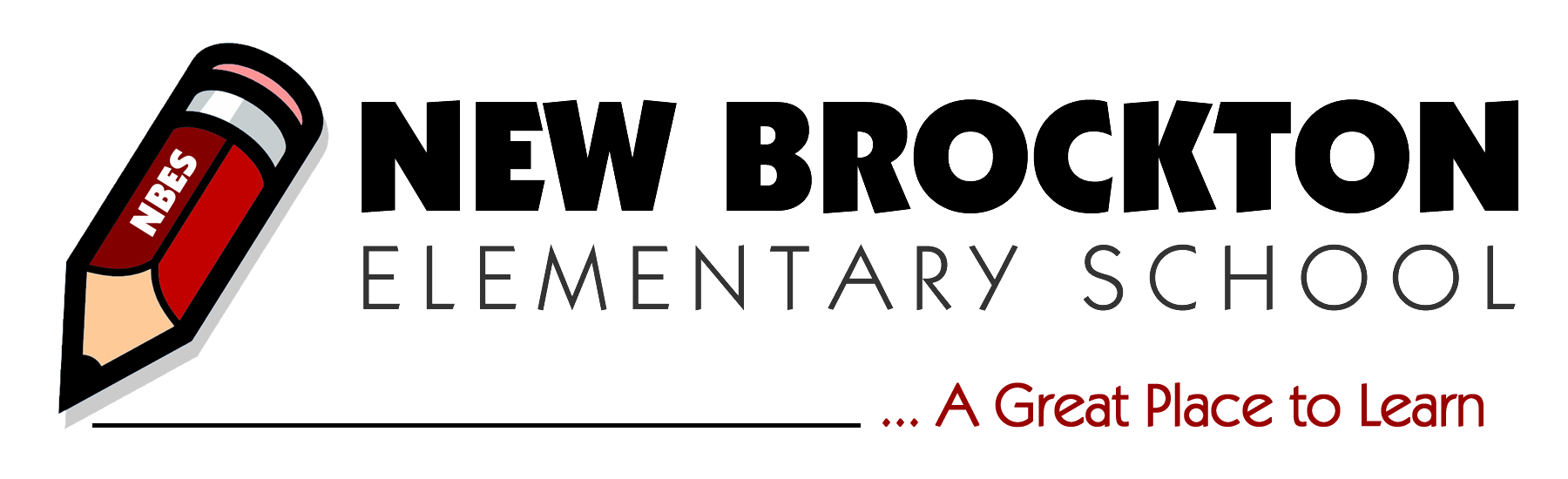 Welcome to New Brockton Elementary School.  The following documents are required for enrollment:Proof of age (Ex: birth certificate)Current Certificate of Immunization of the state of AlabamaTwo forms of proof of residency- The following are the ONLY documents that we can accept as proof of residency:	-Property tax records	-Mortgage documents or property deed	-Apartment/home lease	-Current Utility bill (electric, water, and/or garbage)	-Driver’s license	-Voter precinct ID	-Automobile registrationCopy of ID of the parent or legal guardian Custody documents (if applicable)*If you are not the parent listed on the birth certificate, you must also show legal documentation of custody in order to enroll.  *If you have withdrawal papers and grades from your previous school, please include those as well. Once you have obtained the required items, you will need to complete a registration packet available at the school.  We look forward to working with you and your child.  If you have any questions, please do not hesitate to contact me by phone at (334)894-6152 or by email at bowersh@coffeecounty.k12.al.us. Holli Richardson,  PrincipalJared Robison, Assistant Principal 504 North John StreetP.O. Box 489New Brockton, AL 36351                Phone: 334-894-6152                     Fax: 334-894-0058Assistance:If you need assistance getting a birth certificate or immunization records, please contact the Coffee County Health Department in Enterprise, Alabama  at (334) 347-9574.Voter precinct ID’s can be obtained at the Coffee County Board of Registrars in New Brockton, Alabama.  They can be reached at (334) 894-5347.Driver’s license and automobile registration can be obtained at the Coffee County Courthouse in Enterprise, Alabama.  They can be reached at (334) 347-2519.  